Чувьюрова Татьяна ИвановнаМуниципальное автономное дошкольное образовательное учреждение «Детский сад №1» Г.СыктывкараВоспитательКвест –игра «За клубочком пойдёшь, сказку найдёшь»Цель: В игровой форме закрепить знания, полученные образовательной деятельности.Задачи:1. Закрепление знаний детей о сказках коми народа.2. Развивать у детей потребность в двигательной активности, интерес к физическим упражнениям.3. Воспитание умения работать в команде.Материал: Подписи «Волшебная», «Сказочная», «Игровая» и др. Кусочки картинки туяса для двух команд. Целая картинка и маленькие части для разделения детей на 2 команды.1.Зеркало, клубок, лукошко, яблоко, Огниво, ветерено, гусли.2. Иллюстрации к сказкам3. Ходилки – бродилки, фишки, кубик.4. Иллюстрации к коми сказкам.5.Загадки, картинки животных, следы животных.6. Фрагменты голосов животных (Медведь, лось, волк, лиса и др.)Действующие лица: Ведущий.1 задание «Волшебная» Марпида- Царевна  2 задание «Сказочная» Баба Ёма, 3 задание «Игровая» Пера –богатырь,4 задание «Иллюстративная» Медведь,5 задание «Загадочная» Яг –Морт,6 задание «Музыкальная» ЗараньВедущий: Очень я сегодня рада, встретить вас в лесу, ребята. Нам с вами сегодня предстоят интересные задания. Сегодня мы с вами будем работать в командах, и разделимся (Дети берут часть картинки, и собирают из частей 2 целые картинки)Команды вам необходимо выбрать капитана, и выбрать название вашей команды.Команды, а пройти вам задания помогут клубочки (На котором закреплены стикеры с номерами заданий). Перед прохождением задания необходимо произносить слова «Тупыль бöрся вöтчам, мойдъяскöд паныдасям».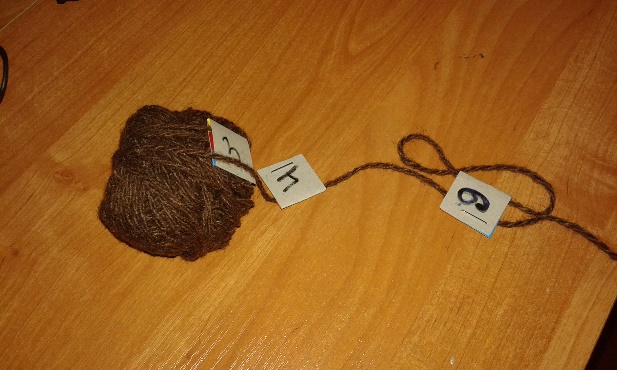 После каждого задания вы получите часть картинки (Пазла), целостную картину вы сможете собрать, пройдя все испытания.1 задание «Волшебная»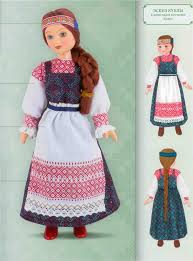 Материал: Зеркало, клубок, лукошко, яблоко, Огниво, ветерено, гусли.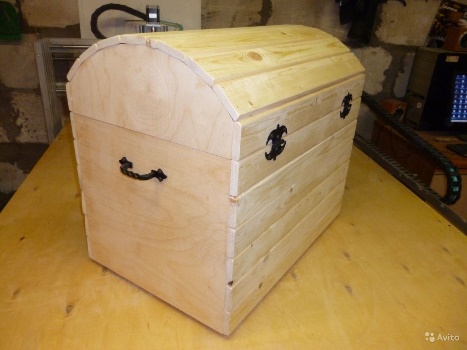 Марпида –Царевна: Я Марпида –царевна из коми народной сказки, я думаю вы меня узнали. У меня для вас есть задание, которое находиться в моём сундуке. Назовите волшебные предметы, которые использовали герои коми сказок. (клубок, лукошко, ветерено)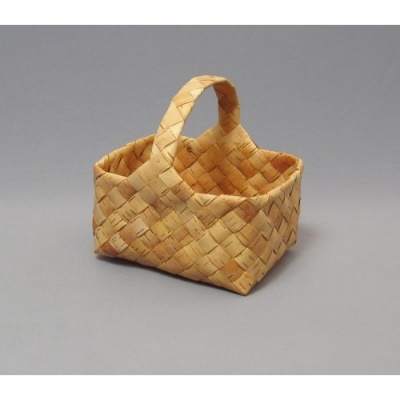 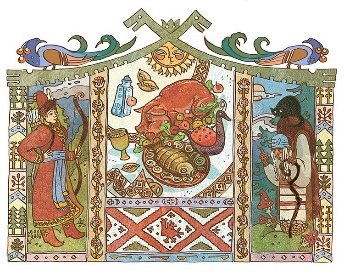 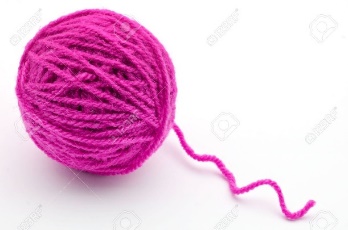 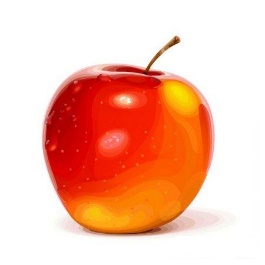 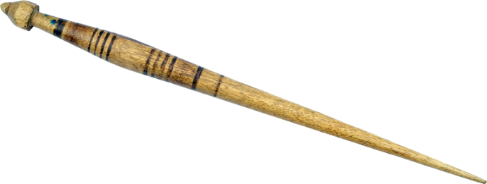 Правильный ответ: (клубок, лукошко, ветерено)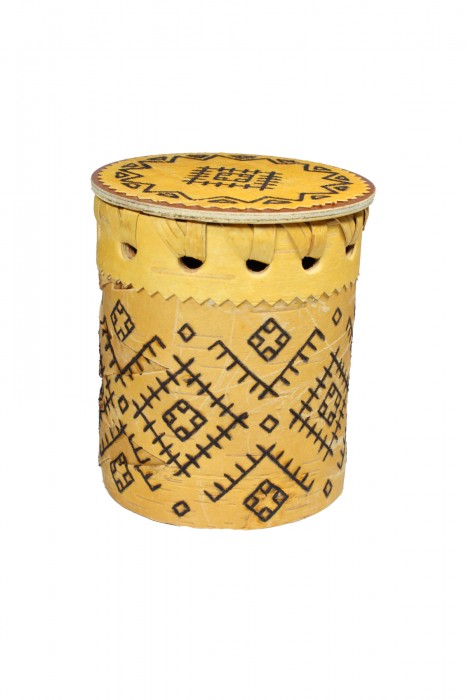 Не забудьте произнести слова «За клубочком пойдёшь, задание интересное найдёшь».Марпида – царевна дарит часть картинки.2 задание «Сказочная»Материал: иллюстрации (Медвежьи няньки,  Марпида  - царевна, Миф о Йиркапе – героиня Ёма -баба; Пера – богатырь, Седун, Лиса и заяц)Баба-Ёма: (спит) Кто это в лесу ходит, кто Бабу – Ёму злит. А чтобы меня задобрить поиграйте со мной, а то мне одной в лесу скучно. Есть у меня картинки, посмотрите на них и отгадайте, в какой коми сказке, я была.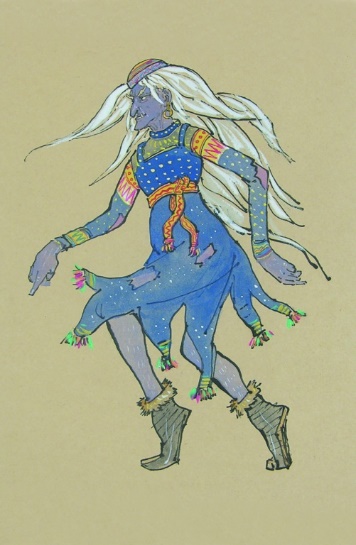 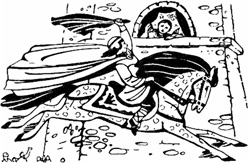 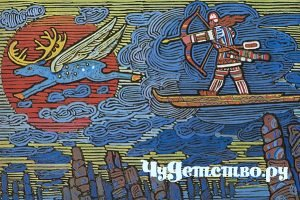 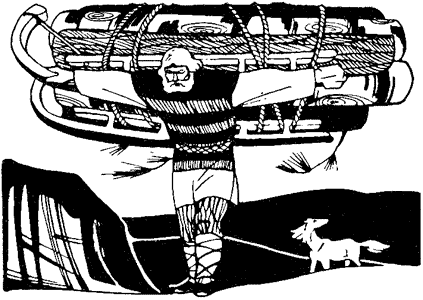 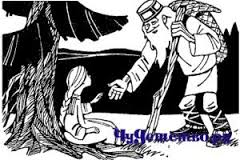 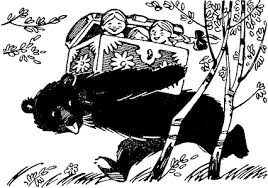 Правильный ответ: Медвежьи няньки, Марпида  - царевна, Миф о Йиркапе – героиня Ёма –баба. Поиграли вы со мной, мне очень понравилось. А давайте ещё в «Ёму – Кулёму» поиграем.Ёма –Кулёма, Паськыд вома,Чукля сюра,Чукля кока,Ыджыд пеля,Лöз, лöз синма.Крука киа,Кузь –кузь ныра.Дети дразнят Ёму «Бе-бе –бе» и убегают. За выполнение задание дети от Бабы –Ёмы получают кусочек картинки. Не забудьте произнести слова ««Тупыль бöрся вöтчам, мойдъяскöд паныдасям» 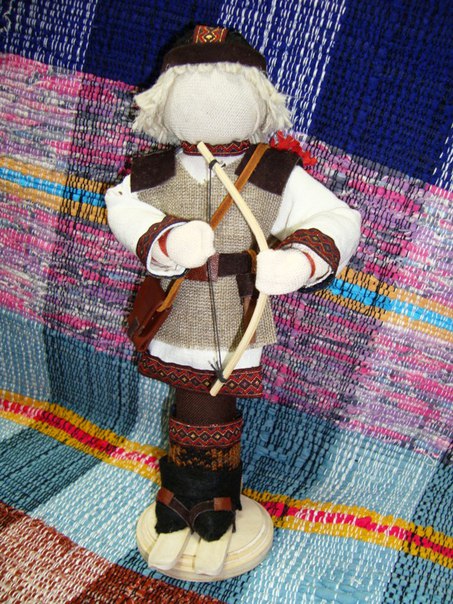 3 задание. «Игровая»Материал: игра «Ходилки –бродилки» Пера –Богатырь: Я Пера –Богатырь, я люблю охотиться в лесу. Я знаю много лесных животных, и хочу вас с ними познакомить в игре. Выберите по одному человеку из команды, которые будут играть в ходилки - бродилки. Хочется мне посмотреть, какие вы сообразительные.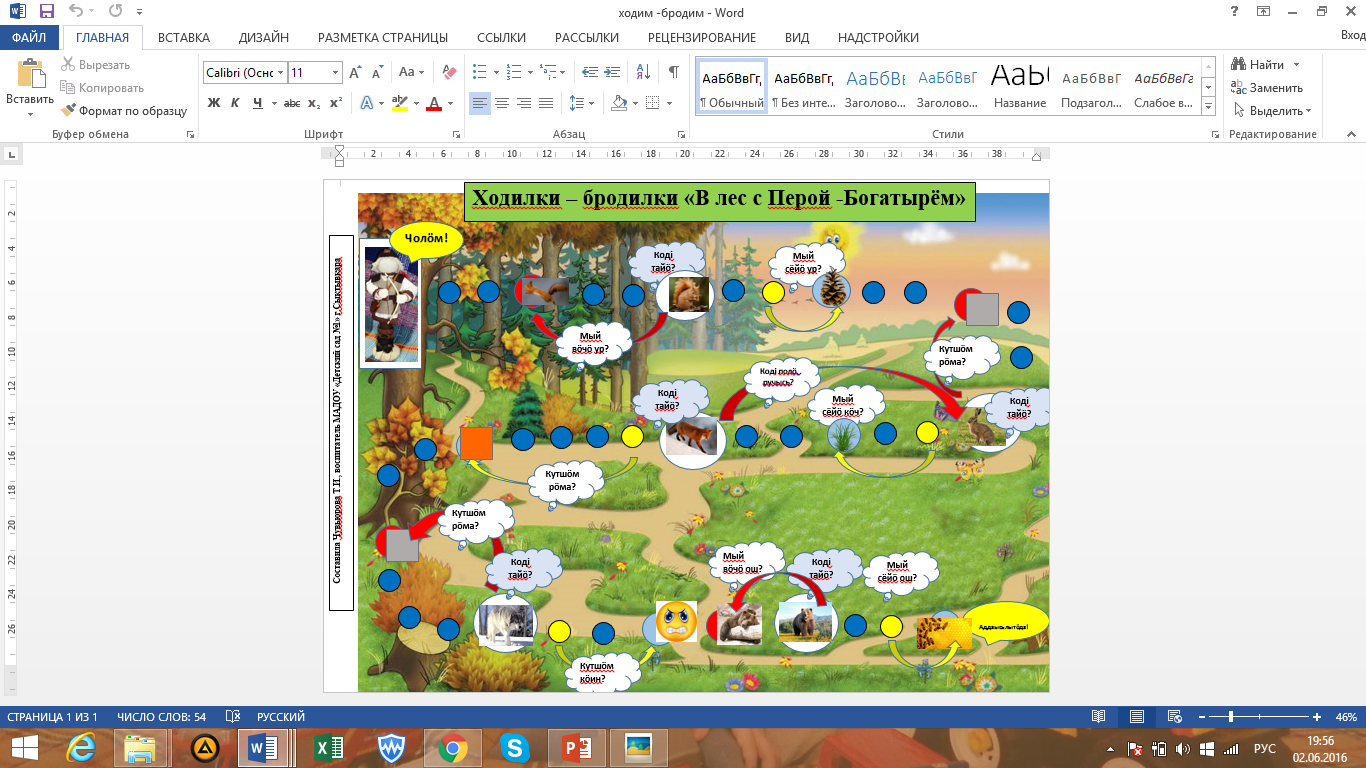 Выигравшей команде Пера – Богатырь дарит часть картинки.Не забудьте произнести слова ««Тупыль бöрся вöтчам, мойдъяскöд паныдасям» 4 задание «Иллюстративная» Материал: Иллюстрации «Корт –Айка, Пера – богатырь, Яг –Морт»Медведь: Кто в моём лесу бродит, кто поиграть со мной хочет?  Есть у меня задания для вас ребята.  Назовите сказку и героя, на которой изображён на иллюстрации.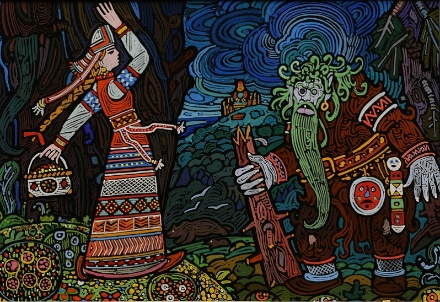 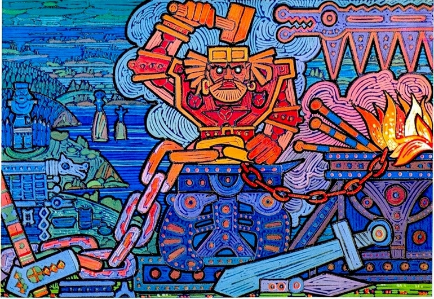 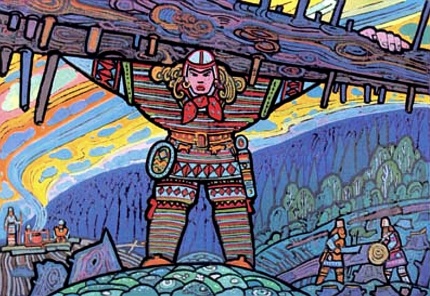 Произнести слова «Тупыль бöрся вöтчам, мойдъяскöд паныдасям»5 задание. «Загадочная»Материал: следы лесных животных, загадки.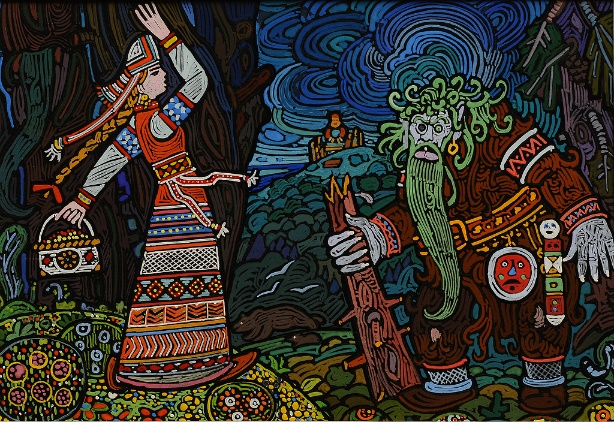 Я Яг –Морт – лесной человек, приготовил для вас загадки, отгадайте загадку и подберите следы животных, которым они принадлежат.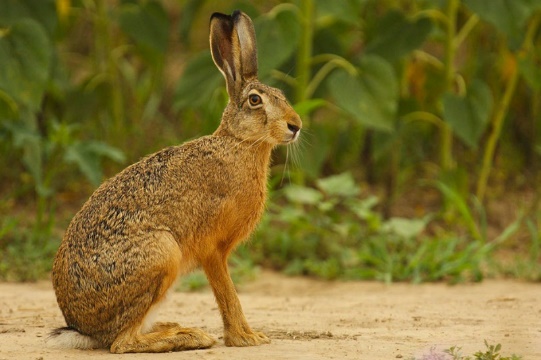 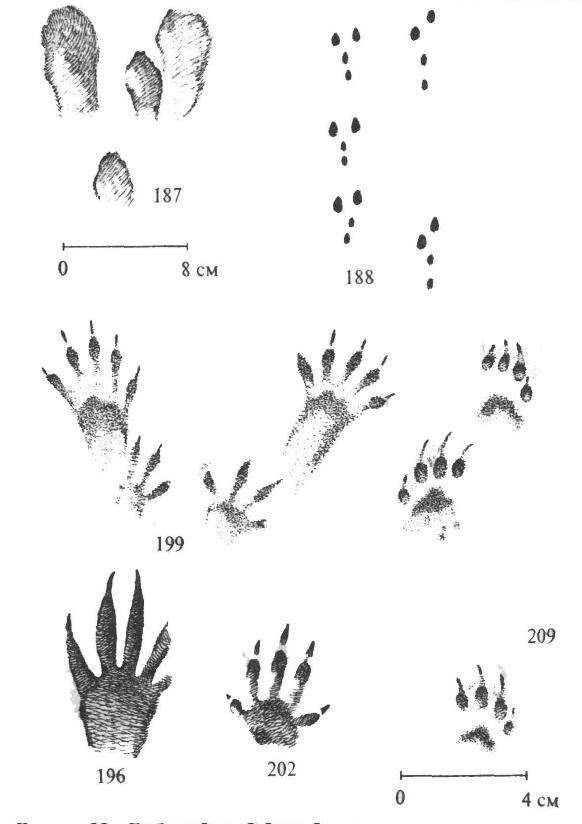 Гöрдов рöма пасьыс дона. Бöжыс пашкыа да кузь.Кöчöс котрöдлö зэв ёна.Тайö – мудер, наян …Кык кокыд дженьыд, 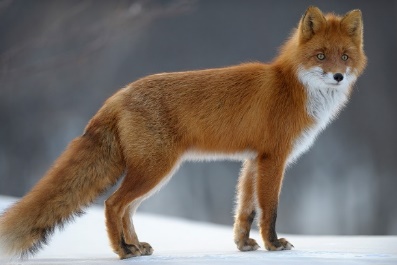 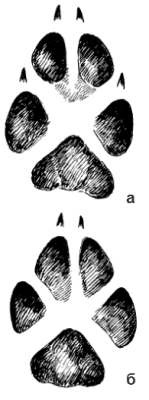 Чирк моз чеччалан, Котöртны он куж, Бöжыд быттьö понпуш.Яг-Морт дарит часть картинки. Произнести слова ««Тупыль бöрся вöтчам, мойдъяскöд паныдасям»6 задание «Музыкальная»Материал: голоса лесных животных.Произнести слова ««Тупыль бöрся вöтчам, мойдъяскöд паныдасям»После каждого задания детям дают часть картинки, они соединяют и находят целостное изображение предмета (туяса). Перед ними разложены пестер, туяс, надо выбрать из них тот предмет, который изображён на картине, в нём и спрятан подарок.1 команда2 команда6 задание «Музыкальная»5 задание «Загадочная»4 задание «Иллюстративная»1 задание «Волшебная»3 задание «Игровая»3 задание «Игровая»1 задание «Волшебная»2 задание «Сказочная»5 задание «Загадочная»6 задание «Музыкальная»2 задание «Сказочная»4 задание «Иллюстративная»